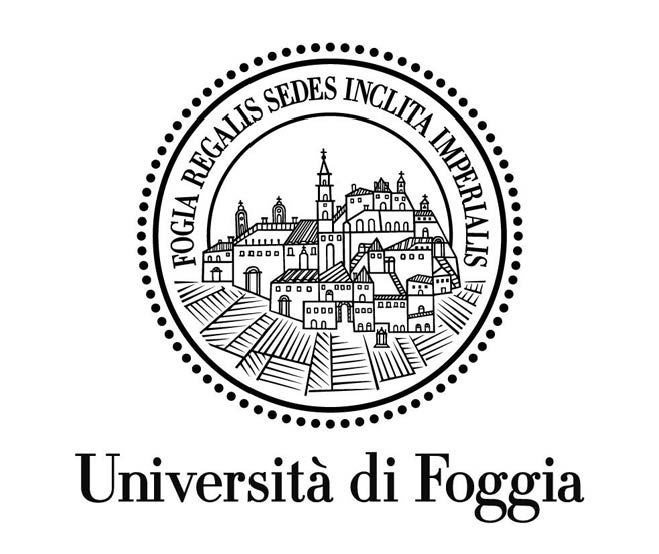 Dipartimento di Medicina Clinica e Sperimentale Corso di Laurea in Scienze Delle Attività Motorie e SportiveTesi di Laurea in Attività Motoria Preventiva e Compensativa/T.T.D. dell'Attività Motoria per l'età adulta e anzianaI BENEFICI DELL'ATTIVITA 'FISICA NEGLI ADULTI E ANZIANI: LA PREVENZIONE E IL TRATTAMENTO DELL'OSTEOPOROSIRelatrice: Prof.ssa Isabella FrancoLaureando: Paolo RossiAnno Accademico 2022/23